IMMAGINARE IL TERRITORIO.Trasformare le idee in progetti effettivamente realizzabili.Aprile – settembre 2020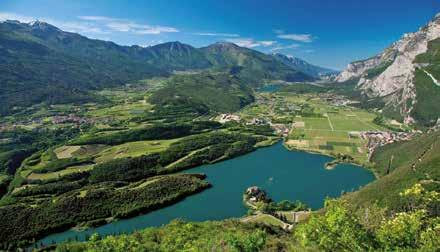 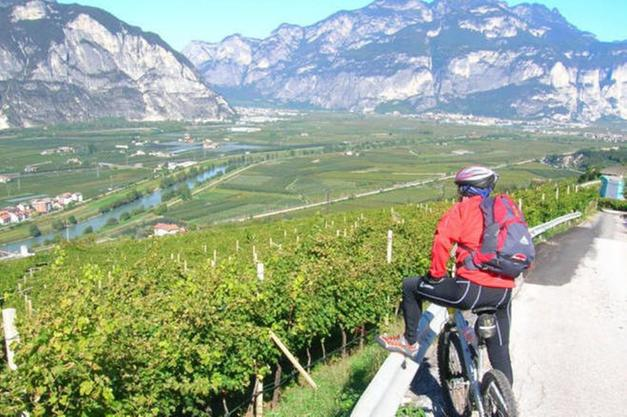 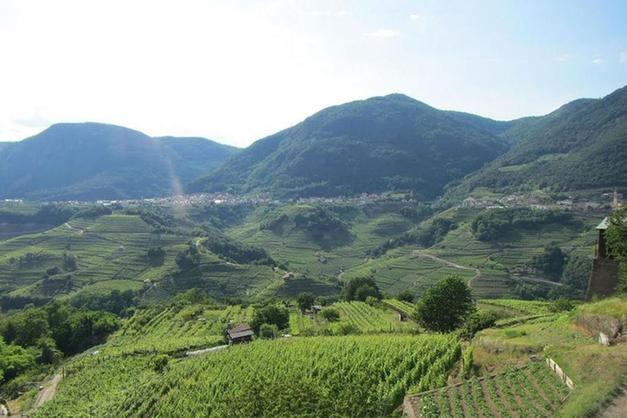 Per chi…12 persone che fanno parte, o che sono interessate ad aderire alle Pro Loco dei territori della Rotaliana, Valle dei Laghi e Valle di Cembra .Le caratteristiche principali dei partecipanti devono essere la motivazione alla partecipazione all’attività formativa e la volontà di portare quanto appreso durante la formazione nelle situazioni associative, presentando possibili innovazioni alle iniziative che vengono organizzate.È previsto un colloquio prima dell’avvio del percorso con l’obiettivo di approfondire le motivazioni dei partecipanti e di costruire il gruppo di lavoro.Durante il corso si vuole…Fornire un metodo di progettazione delle attività che possa accompagnare i partecipanti nella costruzione delle iniziative, anche future, delle Pro Loco. In particolare si vogliono approfondire le modalità attraverso le quali la progettazione degli eventi possa tener conto di:la necessità dell’individuazione del senso e significato dell’iniziativa rispetto al territorio di riferimento e al turista con cui si entra in contattola possibilità di immaginare modalità adeguate e innovative per inserire nella progettazione dell’evento il compito di attivazione e sviluppo del territorio, ruolo che caratterizza le Pro Locola ricerca di una visione a medio termine nella definizione dell’attivitàIl coinvolgimento di stakeholder, per lo sviluppo di un maggior dialogo e collaborazione con altri soggetti presenti nel territorio di riferimento Attraverso…La conoscenza dei casi di successo L’ascolto e l’analisi delle domande provenienti dal territorio nella progettazione di eventiLo sviluppo di una progettazione di eventi e manifestazioni che tenga conto di visione di medio periodoL’individuazione di una mappa dei partner locali e delle loro caratteristicheCome…Con un percorso di 25 ore suddivise in incontri di 3 ore ciascuno.L’orario sarà:Con …Antonio Castagna coach e formatore.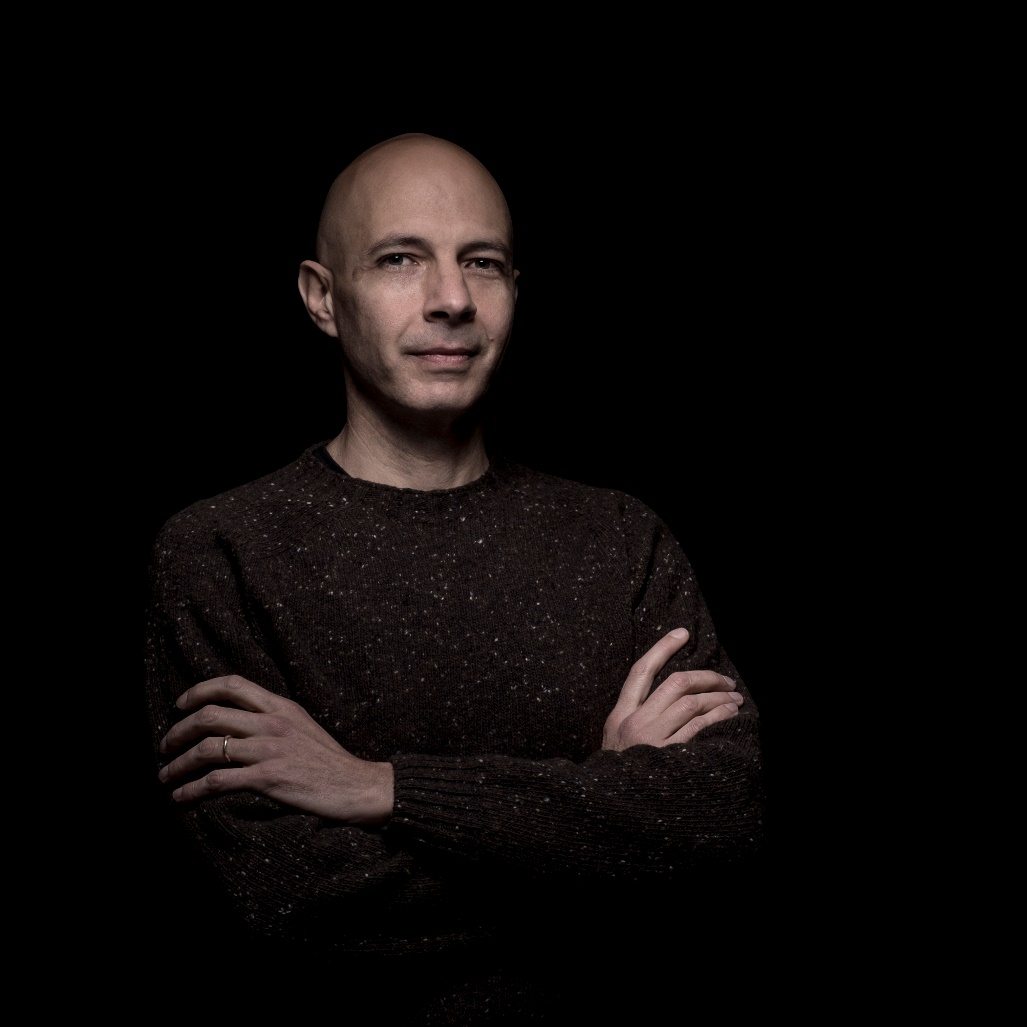 Del suo lavoro dice: Nel mio lavoro ho sempre unito attività di ricerca e applicazione. Le applicazioni sono progetti di sviluppo organizzativo, attività formative dedicate al personale di enti e aziende, progetti di sviluppo locale. L’attività principale è quella di formatore free lance. Le tematiche di cui mi occupo sono quelle connesse alla gestione delle relazioni in contesti organizzativi.Francesca Felicetti formazione, filosofia e facilitazione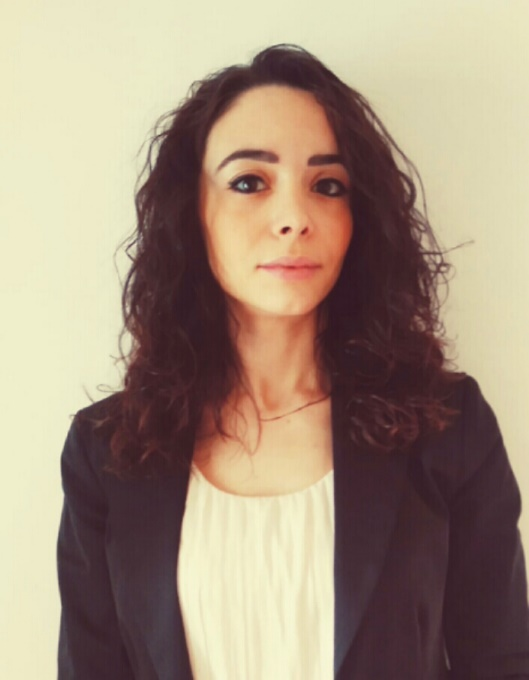 ​Si occupa di formazione per aziende, singoli cittadini, giovani e disoccupati, curando tutte le sue fasi operative: dalla progettazione alla pianificazione, dall’organizzazione alla realizzazione, fino a dedicarsi alle attività d’aula, di gruppo o individuali. Le tematiche di intervento riguardano l'essere umano e le sue competenze.Attraverso metodologie di facilitazione e filosofia pratica svolgo un lavoro con e sulle persone per far sviluppare loro maggiore consapevolezza di sè, autonomia di pensiero e attenzione all’altro. Lo scopo è sapersi orientare meglio nella propria vita e far emergere e sviluppare le proprie competenze. DATAORARIOTEMATICA28 aprile 202018.30 – 21.30Il network e l’offerta turistica5 maggio18.30 – 21.30Event management 12 maggio18.30 – 21.30Laboratorio19 maggio18.30 – 21.30Laboratorio26 maggio18.30 – 21.30Laboratorio15 settembre18.30 – 21.30Laboratorio22 settembre18.30 – 21.30Laboratorio29 settembre 14.00 – 18.00Presentazione